Управление Министерства юстиции Российской Федерации по Хабаровскому краю и Еврейской автономной области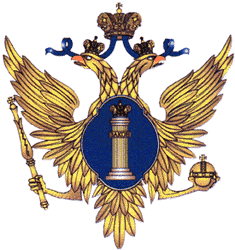 ИНФОРМАЦИЯо получении бесплатной юридической помощиХабаровск 2021Статьей 48 Конституции Российской Федерации каждому гарантируется право на получение квалифицированной юридической помощи. При этом в случаях, предусмотренных законом, юридическая помощь оказывается бесплатно. В соответствии со статьей 20 Федерального закона от 21.11.2011 №324-ФЗ                    «О бесплатной юридической помощи в Российской Федерации» (далее - Закон                   №324-ФЗ), право на получение бесплатной юридической помощи в рамках государственной системы оказания бесплатной юридической помощи, имеют:- граждане, считающиеся малоимущими;- инвалиды I и II группы;- ветераны Великой Отечественной войны, Герои Российской Федерации, Герои Советского Союза, Герои Социалистического Труда, Герои Труда Российской Федерации;- дети-инвалиды, дети-сироты, дети, оставшиеся без попечения родителей, лица из числа детей-сирот и детей, оставшихся без попечения родителей, а также их законные представители и представители, по вопросам, связанным с обеспечением и защитой прав и законных интересов таких детей;- лица, желающие принять на воспитание в свою семью ребенка, оставшегося без попечения родителей, по вопросам, связанным с устройством ребенка на воспитание в семью;- усыновители, по вопросам, связанным с обеспечением и защитой прав и законных интересов усыновленных детей;- граждане пожилого возраста и инвалиды, проживающие в организациях социального обслуживания, предоставляющих социальные услуги в стационарной форме;- несовершеннолетние, содержащиеся в учреждениях системы профилактики безнадзорности и правонарушений несовершеннолетних, и несовершеннолетние, отбывающие наказание в местах лишения свободы, а также их законные представители и представители, по вопросам, связанным с обеспечением и защитой прав и законных интересов таких несовершеннолетних (за исключением вопросов, связанных с оказанием юридической помощи в уголовном судопроизводстве);- граждане, имеющие право на бесплатную юридическую помощь в соответствии с Законом Российской Федерации от 02.07.1992 №3185-1  «О психиатрической помощи и гарантиях прав граждан при ее оказании»;- граждане, признанные судом недееспособными, а также их законные представители по вопросам, связанным с обеспечением и защитой прав и законных интересов таких граждан;- граждане, пострадавшие в результате чрезвычайной ситуации:а) супруг (супруга), состоявший (состоявшая) в зарегистрированном браке с погибшим (умершим) на день гибели (смерти) в результате чрезвычайной ситуации;б) дети погибшего (умершего) в результате чрезвычайной ситуации;в) родители погибшего (умершего) в результате чрезвычайной ситуации;г) лица, находившиеся на полном содержании погибшего (умершего) в результате чрезвычайной ситуации или получавшие от него помощь, которая была для них постоянным и основным источником средств к существованию, а также иные лица, признанные иждивенцами в порядке, установленном законодательством Российской Федерации;д) граждане, здоровью которых причинен вред в результате чрезвычайной ситуации;е) граждане, лишившиеся жилого помещения либо утратившие полностью или частично иное имущество либо документы в результате чрезвычайной ситуации;- граждане, которым право на получение бесплатной юридической помощи предоставлено в соответствии с иными федеральными законами и законами субъектов РФ.Согласно закону Хабаровского края от 28.11.2012 №237 «О реализации отдельных полномочий Хабаровского края в области обеспечения граждан бесплатной юридической помощью» дополнительно право на получение бесплатной юридической помощи в Хабаровском крае имеют следующие категории граждан:- ветераны боевых действий, ветераны военной службы и ветераны труда и приравненные к ним лица;- труженики тыла и приравненные к ним лица; - бывшие несовершеннолетии узники концлагерей, гетто и других мест принудительного содержания, созданных фашистами и их союзниками в период Второй мировой войны;- реабилитированные лица; - лица, пострадавшие от политических репрессии; - лица, награжденные нагрудным знаком «Почетный донор России», «Почетный донор СССР»;- родители, имеющие трех и более детей в возрасте до 18 лет, а также родители в неполных семьях, воспитывающие детей в возрасте до 14 лет;- члены семей военнослужащих,  сотрудников правоохранительных органов, погибших при исполнении обязанностей;  - граждане, подвергшиеся воздействию радиации вследствие катастрофы на Чернобыльской АЭС, аварии на производственном объединении «Маяк» и сбросов радиоактивных отходов в реку Теча;- лица без определенного места жительства и занятий;  - лица, освобожденные из мест лишения свободы, в течение шести месяцев после освобождения;- неработающие граждане, получающие страховую пенсию по старости в соответствии с Федеральным законом «О страховых пенсиях», а также неработающие граждане, достигшие возраста 55 и 60 лет (соответственно женщины и мужчины);- неработающие инвалиды 3 группы; - представители коренных малочисленных народов Севера, Сибири и Дальнего Востока;- беременные женщины и женщины, имеющие детей в возрасте до трех лет;- пострадавшие граждане, участвующие в долевом строительстве жилых помещений в многоквартирных домах на территории края, указанные в пункте 1 части 1 статьи 2 Закона края № 353 «Об отдельных вопросах защиты прав и законных интересов пострадавших граждан, участвующих в долевом строительстве жилых помещений в многоквартирных домах на территории Хабаровского края», в случаях, если их денежные средства привлечены для строительства жилого помещения в многоквартирном доме, которое будет являться для них единственным жилым помещением, принадлежащим на праве собственности, либо если они имеют в собственности жилое помещение, общая площадь которого, приходящаяся на одно лицо, проживающее в данном жилом помещении, менее учетной нормы общей площади жилого помещения.В Еврейской автономной области, согласно закону от 27.06.2012 №105-ОЗ                     «Об оказании бесплатной юридической помощи в Еврейской автономной области», дополнительно право на получение бесплатной юридической помощи в Еврейской автономной области имеют следующие категории граждан: - приемные семьи, многодетные семьи, а также одинокие родители, среднедушевой доход которых ниже двукратной величины прожиточного минимума, установленного в области; - ветераны боевых действий, ставшие инвалидами, и члены семей погибших (умерших) ветеранов боевых действий;- работающие граждане, родившиеся в период со 2 сентября 1927 г. по 2 сентября 1945 г.;- бывшие несовершеннолетние узники концлагерей, гетто, других мест принудительного содержания, созданных фашистами и их союзниками в период Второй мировой войны;- граждане, принимавшие участие в ликвидации последствий катастрофы на Чернобыльской АЭС, а также граждане, подвергшиеся воздействию радиации вследствие катастрофы на Чернобыльской АЭС;- граждане, подвергшиеся радиационному воздействию вследствие ядерных испытаний на Семипалатинском полигоне;- граждане, подвергшиеся воздействию радиации вследствие аварии в                  1957 году на производственном объединении «Маяк» и сбросов радиоактивных отходов в реку Теча;- граждане, желающие подать или подавшие сообщения о фактах коррупции, если они обращаются за оказанием бесплатной юридической помощи по вопросам, связанным с составлением и подачей таких сообщений;- граждане, законные права и интересы которых нарушены в связи с тем, что они подали или желают подать сообщение о факте коррупции, если они обращаются за оказанием бесплатной юридической помощи по вопросам, связанным с защитой от таких нарушений;- члены семей военнослужащих, сотрудников органов внутренних дел Российской Федерации, сотрудников Федеральной службы исполнения наказаний, сотрудников войск национальной гвардии Российской Федерации, погибших (умерших) при исполнении обязанностей военной службы (служебных обязанностей):а) супруг (супруга), состоявшие в зарегистрированном браке с погибшим (умершим) на день гибели (смерти) и не вступившие в повторный брак;б) несовершеннолетние дети, дети старше 18 лет, ставшие инвалидами до достижения ими возраста 18 лет, дети в возрасте до 23 лет, обучающиеся в организациях, осуществляющих образовательную деятельность, по очной форме обучения по основным образовательным программам;в) родители.В соответствии со статьей 15 Закона №324-ФЗ участниками государственной системы бесплатной юридической помощи являются:- федеральные органы исполнительной власти и подведомственные им учреждения;- исполнительные органы государственной власти субъектов Российской Федерации и подведомственные им учреждения;- органы управления государственных внебюджетных фондов; - государственные юридические бюро.Адвокаты, нотариусы и другие субъекты, оказывающие бесплатную юридическую помощь, могут наделяться правом участвовать в государственной системе оказания бесплатной юридическом помощи.Федеральные органы исполнительной власти и подведомственные им учреждения, органы исполнительной власти субъектов Российской Федерации и органы управления государственных внебюджетных фондов оказывают гражданам бесплатную юридическую помощь в виде правового консультирования в устной и письменной форме по вопросам, относящимся к их компетенции.Государственные юридические бюро и адвокаты, осуществляют правовое консультирование граждан, имеющих право на получение бесплатной юридической помощи в устной и письменной форме, составляют для них заявления, жалобы, ходатайства и другие документы правового характера в следующих случаях:1) заключение, изменение, расторжение, признание недействительными сделок с недвижимым имуществом, государственная регистрация прав на недвижимое имущество и сделок с ним (в случае, если квартира, жилой дом или их части являются единственным жилым помещением гражданина и его семьи);2) признание права на жилое помещение, предоставление жилого помещения по договору социального найма, договору найма специализированного жилого помещения, предназначенного для проживания детей-сирот и детей, оставшихся без попечения родителей, лиц из числа детей-сирот и детей, оставшихся без попечения родителей, расторжение и прекращение договора социального найма жилого помещения, выселение из жилого помещения (в случае, если квартира, жилой дом или их части являются единственным жилым помещением гражданина и его семьи), расторжение и прекращение договора найма специализированного жилого помещения, предназначенного для проживания детей-сирот и детей, оставшихся без попечения родителей, лиц из числа детей-сирот и детей, оставшихся без попечения родителей, выселение из указанного жилого помещения;3) признание и сохранение права собственности на земельный участок, права постоянного (бессрочного) пользования, а также права пожизненного наследуемого владения земельным участком (в случае, если на спорном земельном участке или его части находятся жилой дом или его часть, являющиеся единственным жилым помещением гражданина и его семьи);4) защита прав потребителей (в части предоставления коммунальных услуг);5) отказ работодателя в заключении трудового договора, нарушающий гарантии, установленные Трудовым кодексом Российской Федерации, восстановление на работе, взыскание заработка, в том числе за время вынужденного прогула, компенсации морального вреда, причиненного неправомерными действиями (бездействием) работодателя;6) признание гражданина безработным и установление пособия по безработице;7) возмещение вреда, причиненного смертью кормильца, увечьем или иным повреждением здоровья, связанным с трудовой деятельностью;8) предоставление мер социальной поддержки, оказание малоимущим гражданам государственной социальной помощи, предоставление субсидий на оплату жилого помещения и коммунальных услуг;9) назначение, перерасчет и взыскание трудовых пенсий по старости, пенсий по инвалидности и по случаю потери кормильца, пособий по временной нетрудоспособности, беременности и родам, безработице, в связи с трудовым увечьем или профессиональным заболеванием, единовременного пособия при рождении ребенка, ежемесячного пособия по уходу за ребенком, социального пособия на погребение;10) установление и оспаривание отцовства (материнства), взыскание алиментов;10.1) установление усыновления, опеки или попечительства над детьми-сиротами и детьми, оставшимися без попечения родителей, заключение договора об осуществлении опеки или попечительства над такими детьми;10.2) защита прав и законных интересов детей-сирот и детей, оставшихся без попечения родителей, лиц из числа детей-сирот и детей, оставшихся без попечения родителей;11) реабилитация граждан, пострадавших от политических репрессий;12) ограничение дееспособности;13) обжалование нарушений прав и свобод граждан при оказании психиатрической помощи;14) медико-социальная экспертиза и реабилитация инвалидов;15) обжалование во внесудебном порядке актов органов государственной власти, органов местного самоуправления и должностных лиц.16) восстановление имущественных прав, личных неимущественных прав, нарушенных в результате чрезвычайной ситуации, возмещение ущерба, причиненного вследствие чрезвычайной ситуации.Государственные юридические бюро и адвокаты, являющиеся участниками государственной системы бесплатной юридической помощи, представляют в судах, государственных и муниципальных органах, организациях интересы граждан, имеющих право на получение бесплатной юридической помощи в рамках государственной системы бесплатной юридической помощи, если они являются:1) истцами и ответчиками при рассмотрении судами дел о:а) расторжении, признании недействительными сделок с недвижимым имуществом, о государственной регистрации прав на недвижимое имущество и сделок с ним и об отказе в государственной регистрации таких прав (в случае, если квартира, жилой дом или их части являются единственным жилым помещением гражданина и его семьи);б) признании права на жилое помещение, предоставлении жилого помещения по договору социального найма, договору найма специализированного жилого помещения, предназначенного для проживания детей-сирот и детей, оставшихся без попечения родителей, в том числе принятых на воспитание в семьи, лиц из числа детей-сирот и детей, оставшихся без попечения родителей, расторжении и прекращении договора социального найма жилого помещения, выселении из жилого помещения (в случае, если квартира, жилой дом или их части являются единственным жилым помещением гражданина и его семьи), расторжение и прекращение договора найма специализированного жилого помещения, предназначенного для проживания детей-сирот и детей, оставшихся без попечения родителей, лиц из числа детей-сирот и детей, оставшихся без попечения родителей, выселение из указанного жилого помещения;в) признании и сохранении права собственности на земельный участок, права постоянного бессрочного пользования, а также пожизненного наследуемого владения земельным участком                (в случае, если на спорном земельном участке или его части находятся жилой дом или его часть, являющиеся единственным жилым помещением гражданина и его семьи);2) истцами (заявителями) при рассмотрении судами дел:а) о взыскании алиментов;б) о возмещении вреда, причиненного смертью кормильца, увечьем или иным повреждением здоровья, связанным с трудовой деятельностью;в) об установлении усыновления, опеки или попечительства в отношении детей-сирот и детей, оставшихся без попечения родителей, о заключении договора об осуществлении опеки или попечительства над такими детьми;г) об обеспечении мер государственной поддержки детям-инвалидам, детям-сиротам, детям, оставшимся без попечения родителей, лицам из числа детей-сирот и детей, оставшихся без попечения родителей;3) гражданами, в отношении которых судом рассматривается заявление о признании их недееспособными;4) гражданами, пострадавшими от политических репрессий, - по вопросам, связанным с реабилитацией;5) гражданами, в отношении которых судами рассматриваются дела о принудительной госпитализации в психиатрический стационар или продлении срока принудительной госпитализации в психиатрическом стационаре;6) гражданами, пострадавшими от чрезвычайной ситуации, - по вопросам, связанным с восстановлением имущественных прав, личных неимущественных прав, нарушенных в результате чрезвычайной ситуации, возмещением ущерба, причиненного вследствие чрезвычайной ситуации.Государственные юридические бюро и адвокаты, являющиеся участниками государственной системы бесплатной юридической помощи, не оказывают бесплатную юридическую помощь гражданину, если прокурор в соответствии с федеральным законом обратился в суд с заявлением в защиту прав, свобод и законных интересов этого гражданина.В соответствии со статьей 22 Закона №324-ФЗ негосударственная система бесплатной юридической помощи формируется на добровольных началахУчастниками данной системы являются: - юридические клиники;- негосударственные центры бесплатной юридической помощи.Юридические клиники могут оказывать гражданам бесплатную юридическую помощь в рамках своей компетенции, в виде устного и письменного консультирования, составление жалоб, заявлений, ходатайств и других документов правового характера.  Негосударственные центры самостоятельно определяют: виды бесплатной юридической помощи, категории граждан, имеющих право на ее получение и перечень правовых вопросов, по которым такая помощь оказывается.Управление Минюста России по Хабаровскому краю и Еврейской автономной области проводит ДНИ ПРАВОВОЙ ПОМОЩИВ рамках соглашений, заключенных между Главным управлением с Адвокатской и Нотариальной палатами Хабаровского края, в общественной приемной Управления в соответствии с графиком проводятся «Дни правовой помощи», в ходе которых адвокаты и нотариусы, предоставляют гражданам консультации по правовым вопросам, не связанным с предпринимательской и иной коммерческой деятельностью.График приема и информация об оказании бесплатной юридической помощи адвокатами и нотариусами размещены в общественной приемной (г. Хабаровск, ул. Карла Маркса, д.60«б») и на сайте Управления http://to27.minjust.gov.ru/, также информацию о графике приема можно получить по телефонам (4212) 41-87-38; 41-87-46.КОНТАКТНАЯ ИНФОРМАЦИЯГосударственное юридическое бюро Хабаровского краяв г. Хабаровске:ул. Серышева, д. 31, лит. «Б», тел. (4212) 40-22-51;ул. Суворова, д. 25 «А», тел. (4212) 40-22-52;ул. Тихоокеанская, д. 171 «А», тел. (4212) 40-22-68;в г. Комсомольск-на-Амуре:просп. Интернациональный, д.10, к. 2, тел. (4217) 23-18-90;ул. Калинина, д. 6, тел. (4217) 23-18-90;в г. Амурске:ул.Амурская, д.8.в г. Николаевск-на-Амуре:ул.Кантера, д.24 «а».в г. Вяземский:ул.Ленина, д.4. тел. (42153) 3-33-62.в п. Ванино:ул.7-ая Линия, д.5.                                                                                                                    часы работы во всех структурных подразделениях: понедельник-пятница с 10-00 до 18-00, обед с 13-00 до 14-00. Также, по вопросам оказания государственным юридическим бюро края юридической помощи гражданам можно обратиться по единому телефону центра информационного обслуживания: 8-800-100-42-12.* * *Государственное юридическое бюро Еврейской автономной области:г. Биробиджан, ул. Набережная, д.52, тел. (42622) 2-11-44,  понедельник – пятница: с 9-00 до18-00.В последнюю субботу месяца с 10-00 до 13-00 в приеме граждан участвуют представители нотариальной и адвокатской палат ЕАО и Регионального отделения Общероссийской общественной организации «Ассоциация юристов России» в Еврейской автономной области.АдвокатыАдвокатская палата Хабаровского края:г. Хабаровск, ул. Шеронова, д.68, тел. (4212) 32-63-77.Адвокатская палата Еврейской автономной области: г. Биробиджан, ул. Шолом-Алейхема, д.79, тел. (42622) 2-18-86.* * *НотариусыНотариальная палата Хабаровского края г. Хабаровск, ул. Дзержинского, д.65, тел. (4212) 45-90-95.Нотариальная палата Еврейской автономной области г. Биробиджан, ул. Ленина, д.42, офис 36, тел. (42622) 4-02-11.Юридические клиники осуществляют деятельность на базе высших учебных заведенийв г. Хабаровске:- Дальневосточный институт (филиал) ФГБОУ ВО «Всероссийский государственный университет юстиции (РПА Минюста России)» г. Хабаровск, ул. Герасимова, д.31, 680021, (г. Хабаровск, ул. Карла Маркса, д.60 «б»),  тел. (4212) 94-02-87, 94-00-26;* * *- Дальневосточный филиал ФГБОУ ВО «Российский государственный университет правосудия»,г. Хабаровск, ул. Восточное шоссе, д.49, тел. (4212) 91-03-30, прием ведется по записи каждую среду с 15-00 до 18-00;* * *- ФГБОУ ВО «Российская академия народного хозяйства и государственной службы при Президенте Российской Федерации», г. Хабаровск, ул. Муравьева-Амурского, д.33, каб.110, тел. (4212) 30-65-49 время работы: с 15-00 до 17-00;* * *- ФГБОУ ВО «Хабаровский государственный университет экономики и права», г. Хабаровск, ул. Серышева, д.60, каб.405, тел.(4212) 56-10-29;* * *- «Тихоокеанский государственный университет»,г. Хабаровск, ул. Тихоокеанская, д.136, ауд.416 па, тел.(4212) 22-43-97;в г. Биробиджане:- ФГБОУ ВО «Приамурский государственный университет имени Шолом-Алейхема», г. Биробиджан, ул. Широкая, д.70а, тел. (42622) 4-02-25, 4-01-46, график работы: вторник, пятница с 15-00 до 17-00.Негосударственные центры оказания бесплатной юридической помощиг. БиробиджанЦентр бесплатной юридической помощи Еврейской автономной области (ЦБЮП ЕАО)г. Биробиджан, проспект 60-летия СССР, д. 22, оф. 102,тел. +79241571533, +79246408001, e-mail: u-centre@mail.ruЦБЮП ЕАО оказывает юридическую помощь по вопросам гражданского законодательства, жилищного законодательства, земельного права, права социального обеспечения, семейного права, конституционных прав (экологическое и санитарно-эпидемиологическое благополучие, принятие и оформление гражданства, воинская обязанность), административного права.